.Starts after: 31 counts (+/­ 18 sec.)Cross, Touch, Cross, Hitch ¼ Turn L, Pivot ½ Turn L, Full Turn LDorothy Steps 2x, Pivot ½ Turn L, Step Fwd, ½ Turn R¼ Turn R, Touch 3x, Rolling Vine L, ClapStep, Touch, Hold, Step Touch 2x, Pivot ½ Turn 2xRestarts:In Wall 5 and 10 after 15 counts, step left foot forward on count 16, then start dance again.- Wall 6 (Start facing 9 o’clock)- Wall 11 (Start facing  6 o’clock)Fame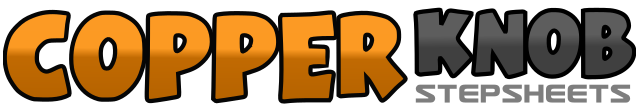 .......Count:32Wall:4Level:Novice / Intermediate.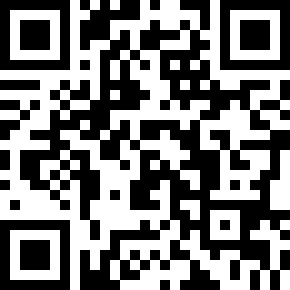 Choreographer:Pim van Grootel (NL) - October 2009Pim van Grootel (NL) - October 2009Pim van Grootel (NL) - October 2009Pim van Grootel (NL) - October 2009Pim van Grootel (NL) - October 2009.Music:Fame - Naturi Naughton & Collins PennieFame - Naturi Naughton & Collins PennieFame - Naturi Naughton & Collins PennieFame - Naturi Naughton & Collins PennieFame - Naturi Naughton & Collins Pennie........1RF	Cross over LF2LF	Touch to left side3LF	Cross over RF4RF	Hitch, LF turn ¼ turn left5RF	Step forward6LF	½ turn left stepping forward7RF	½ turn left stepping back8LF	½ turn left stepping forward1RF	Step diagonal right forward2LF	Lock behind RF&RF	Step diagonal right forward3LF	Step diagonal left forward4RF	Lock behind LF&RF	Step diagonal left forward5RF	Step forward6LF	½ turn left stepping forward7RF	Step forward8LF	½ turn right stepping back&RF	¼ turn right stepping to right side1LF	Touch to left side2Hold&LF	Step next to RF3RF	Touch to right side&RF	Step next to LF4LF	Touch to left side5LF	¼ turn left stepping forward6RF	½ turn left stepping back7LF	¼ turn left stepping to left side8RF	Touch to right side and clap&RF Step forward1LF	Touch next to RF2Hold&LF	Step forward3RF	Touch next to LF&RF	Step forward4LF	Touch next to RF&LF	Recover weight5RF	Step forward6LF	½ turn left stepping forward7RF	Step forward8LF	½ turn left stepping forward